Application for Reimbursement of Supplement Educational Expenses and/or Essential Worker Care Package Program due to COVID 19.  Must be at or below 125% of FPL monthly.“Preventing, Preparing, and Responding to the COVID-19 pandemic.”Section 1 – Household InformationApplicant 1Name	Race and/or Ethnicity	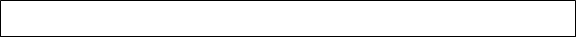 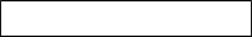 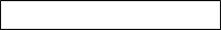 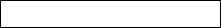 Mailing AddressApplicant 2		Name 		Race and/or Ethnicity	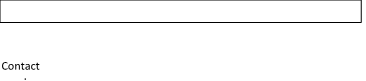 Child 1NameAge	 Gender	                                           Race and/or Ethnicity Child 2NameAge	 Gender	                                                 Race and/or EthnicityChild 3NameAge	 Gender	                                         Race and/or Ethnicity		*You can add more children on a 									    separate piece of paperSection 2 – ExpensesResidential	     Transportation	 ChildcareUtilities (gas, internet, water, etc.)                           Utilities (gas, internet, water, etc.)                           Childcare amount (monthly)Section 4 – Questions	How has the pandemic affected your children’s schooling or you and your family? What other changes have occurred because of COVID-19? (increase/decrease in hours, children are home more, etc.)Is anyone in your household currenty attending college?    YES     NODo you have internet access?     YES     NO             Are you required to wear PPE at work?   YES    NO *If applying for the Reimbursement Program.* I attest that I am the parent in need of reimbursement for supplemental educational expenses for my child/children.  This is extra supplies, books or other items I paid for in order for my child/children to attend school during the pandemic.  I understand that I can receive one time reimbursement up to $300.00 with a valid receipt per family._________________________________________________		____________________________Signature of Applicant							Date	Don’t forget to attach your receipt!*If applying for the Essential Worker Care Package Program*I attest that I am/ was required to work outside of the home during COVID-19. _________________________________________________		____________________________Signature of Applicant							Date	City/Town:County:Zip code: